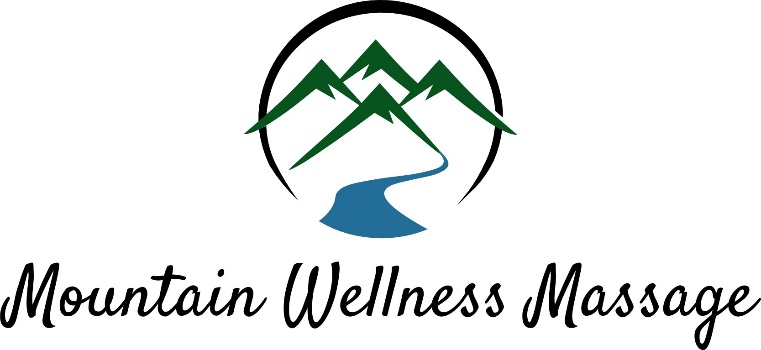 Name_________________________________________Date of birth___________________________________Address_______________________________________ City__________________ state______ zip___________Cell/Phone_____________________________________ Email_________________________________________Occupation____________________________________Employer______________________________________Spouse/significant others name____________________Referred by____________________________________Emergency contact name_________________________ (relationship)___________________________________ Emergency contact phone________________________How did you hear of me (google, friend, yelp etc..)? _____________________________________________massage experience: Have you had a professional massage before? Yes or NoIf yes, what types of massage have you had (swedish, shiatsu, deep tissue, etc.)?________________________How long have you been receiving massage therapy?______________________________________Frequency of massages?__________________________ Reason for initial visit_________________________________________________________________________Height & weight_______________________________ Do you exercise regularly and/or participate in any sports?  Y or N     If yes, what kind of exercise/sports?_____________________________________________Do you perform any repetitive movement in your work, sports or hobby?  Y or N  If yes, describe__________________________________________________________Do you sit for long hours at a workstation, computer or driving? Y or N  If yes, describe_________________________________________________________________Do you experience stress in your work, family, or other aspect of your life?  Y or N  If yes, describe________________________________________________________Are you experiencing tension, stiffness, discomfort or pain?  Y or N  If yes, describe___________________________________________________________________Have you recently had an injury, surgery, or areas of inflammation?   Y or N  If yes, describe___________________________________________________________Do you have sensitive skin?  Y or N Do you have any allergies to oils, lotions or ointments? Y or N  If yes, please explain____________________________________________________________________List any known allergies_______________________________________________________________________Please circle if you have any of the following conditions:Musculoskeletal Bone or joint diseaseTendonitis    Bursitis    Arthritis    Gout Jaw Pain (TMJ)   Lupus   Spinal Problems      Migraines     Headaches    OsteoporosisCirculatory Heart ConditionPhlebitis    Varicose Veins     Blood Clots   High/Low Blood Pressure    Lymphedema    Thrombosis    EmbolismRespiratoryBreathing Difficulty    Asthma     Emphysema     Allergies, specify: __________________________________________Sinus ProblemsNervous System     Shingles    Numbness    Tingling     Pinched Nerve     Chronic Pain     Paralysis     Multiple Sclerosis Parkinson’s DiseaseReproductivePregnant, weeks _______________      Ovarian/Menstrual Problems     ProstateSkin   Rashes     Cosmetic Surgery     Athlete’s Foot    Herpes/Cold Sores    AllergiesDigestive Irritable Bowel Syndrome   Bladder/Kidney Ailment   Colitis    Crohn’s Disease    UlcersPsychologicalAnxiety     Stress    DepressionOther Cancer/Tumors     Diabetes     Tobacco Use     Contact Lenses     Dentures     Hearing AidsAny other medical condition(s) not listed: _______________________________________________________________ Please explain any of the conditions that you have marked above: ________________________________________________________________________________________________________________________________________________________________________________________________________________________________________________Client agreement It is my choice to receive massage therapy. I am aware of the benefits and risks of massage and give my consent for massage. I understand that there is no implied or stated guarantee of success of effectiveness of individual techniques or series of appointments. I acknowledge that massage therapy is not a substitute for medical care, medical examination or diagnosis. I have stated all medical conditions that I am aware of and will inform my practitioner of any changes in my health status.Signature___________________________________________________________Date___________________________